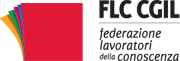 In piazza per il contratto e una scuola di qualitàSabato 30 novembre le lavoratrici e i lavoratori della scuola hanno manifestato a Roma in piazza Montecitorio e poi al teatro Quirino insieme ai sindacati FLC CGIL, CISL Scuola, UIL Scuola, SNALS e GILDA.La piattaforma della mobilitazione chiede innanzitutto una modifica della legge di stabilità, il ripristino degli scatti di anzianità, l’avvio del negoziato sul contratto, sia per la parte normativa che economica, il contrasto alla precarietà attraverso un nuovo piano triennale di assunzioni.La manifestazione di sabato è la tappa di un percorso che proseguirà fino a quando non saranno ottenute risposte adeguate, includendo anche ulteriori iniziative più ampie e determinate, compreso lo sciopero generale.Continua a leggere la notizia e guarda le nostre fotoCordialmente
FLC CGIL nazionaleIn evidenzaTavoli tecnici: terzo incontro sugli organici ATAFinanziamenti alle scuole: assegnata una quota parte del MOF 2013/2014Diritto allo studio (150 ore): proroga termini e possibilità di redistribuzione delle ore non fruiteObiettivi sul lavoro, storie dal mondo della conoscenza, un concorso per audiovisiviNotizie scuolaBisogni educativi speciali: lo stato dell'arteTFA Speciali (PAS): pubblicato il decreto per l'organizzazione dei corsiPisa 2012: pubblicazione dei risultati il 3 dicembreEstero: pubblicate le graduatorie definitive di docenti, lettori e ATAI dirigenti scolastici alla manifestazione nazionale dei sindacati scuola del 30 novembre 2013Italia Lavoro e servizi di orientamento e placement per gli istituti tecnici e professionali: emanato il bando per la BasilicataINDIRE: firmato l'accordo sul salario accessorio al personale già in servizio presso l'ANSAS per l'a.s. 2011/2012Crollo al Liceo Classico Dettori di Cagliari: simbolo della situazione della scuola sardaTutte le notizie canale scuolaAltre notizie di interesseVideo: la comunicazione in rete dei sindacati al tempo dei social networkIl calendario 2014 di Edizioni ConoscenzaConoscenda è più di un'agendaServizi assicurativi per iscritti e RSU FLC CGILVuoi ricevere gratuitamente i prossimi numeri del Giornale della effelleci? Clicca qui